ТЕМА 1. Семья Гриневых. Детство ПетрушиВыпишите эпиграф к роману. Каков источник этих слов? __________________________________________________________________________________________________________________________Кем и при каких обстоятельствах слова эпиграфа повторяются в романе?_____________________________________________________________Составьте интеллектуальную карту для слова ЧЕСТЬ. Какое из значений слова ЧЕСТЬ реализуется в первой главе романа «Капитанская дочка»? Все ли герои одинаково толкуют это понятие?____________________________________________________________________________________________________________________________________________________________________________________________________________________________________________________Оценка за выполнение задания:______Петр Гринев сообщает о своей жизни в родительском доме: «Я жил недорослем, гоняя голубей и играя в чехарду с дворовыми мальчишками». Познакомьтесь с текстом словарной статьи и подумайте над тем, какое из двух значений слова соотносится с самоаттестацией героя.НЕ́ДОРОСЛЬ, недоросля, муж.1. Молодой дворянин, не достигший совершеннолетия и не поступивший еще на государственную службу (ист.). «Я жил недорослем, гоняя голубей и играя в чехарду с дворовыми мальчишками.» Пушкин.2. Глуповатый и простоватый юноша-недоучка из обеспеченной семьи (от комедии Фонвизина «Недоросль», ср. Митрофанушка).Первая глава романа многими читателями и исследователями соотносится с комедией Д. И. Фонвизина «Недоросль».  Установите возможные критерии для сопоставления и выясните, как по выбранным вами критериям соотносятся образы Петруши и Митрофанушки. Оценка за выполнение задания:______Дайте характеристику учению Петруши Гринева. Заполните граф, отражающий влияние на героя его учителей.Оценка за выполнение задания:______ТЕМА 2.  На пути в Белогорскую крепостьПрочитайте эпизод знакомства Петруши Гринева с ротмистром гусарского полка Зуриным. Исследователь Н. Г. Комар называет Зурина лжеучителем Гринева. Согласны ли вы с такой оценкой образа? Можно ли вписать Зурина в граф, заполненный вами на предыдущем занятии? В каком качестве?______________________________________________________________________________________________________________________________________________________________________________________________________________________________________________________________________________________________________________________________________________________________________________Что, по вашему мнению, отличает взрослого от ребенка? Когда можно говорить о том, что человек достигает зрелости?__________________________________________________________________________________________________________________________Можно ли считать решение Петруши двигаться навстречу буре решением взрослого человека? __________________________________________________________________________________________________________________________К каким доводам прибегает Савельич, чтобы уберечь заячий тулуп, который Петруша хочет подарить вожатому? Какие аргументы ему противопоставляет Петруша? Заполните таблицу цитатами:Как вы оцениваете речевое поведение Петруши в этом разговоре? Как основные интонации этого разговора соотносятся с разговором, состоявшимся между Севельичем и Петрушей по поводу проигранных Зурину денег?__________________________________________________________________________________________________________________________________________________________________________________________________Оценка за выполнение задания:______2. Представьте, что вы литературные критики. Ваше внимание обращено к художественному тексту; вам нужно оценить поступки героев, мотивы этих поступков, проанализировать, как автор увидел героя.Каким вы увидели Гринева в начале  романа «Капитанская дочка»? ___________________________________________________________________________________________________________________________________Проследите, как выстраиваются отношения Гринева с другими героями. Какие поступки, описанные в главе «Вожатый», добавляют  сведений для характеристики героя?______________________________________________________________________________________________________________________________________________________________________________________________________Оценка за выполнение задания:______ТЕМА 3. Белогорская крепостьСравните описание крепости в романе «Капитанская дочка» и исторической монографии А. С. Пушкина «История Пугачева»1) «Я глядел во все стороны ... но ничего не видал, кроме деревушки, окруженной бревенчатым забором. С одной стороны стояли три или четыре скирда сена, полузанесенные снегом; с другой — скривившаяся мельница, с лубочными крыльями, лениво опущенными». (А. С. Пушкин «Капитанская дочка»)2) «Крепости, в том краю выстроенные, были не что иное, как деревни, окруженные плетнем или деревянным забором. Несколько старых солдат и тамошних казаков, под защитою двух или трех пушек, были в них безопасны от стрел и копий диких племен, рассеянных по степям Оренбургской губернии и около ее границ. 24 сентября Пугачев напал на Рассыпную. Казаки и тут изменили. Крепость была взята». (А. С. Пушкин «История Пугачева»)Что ожидал увидеть, подъезжая к крепости, Пётр Гринев? Чем были вызваны эти ожидания? Как расхождение между ожиданием и реальностью повлияло на восприятие героем новой для себя обстановки?__________________________________________________________________________________________________________________________________________________________________________________________________________________________________________________________________________________________________________________________________________2.  Представьте себя на месте Маши Мироновой или Алексея Ивановича Швабрина. Сделайте дневниковую запись от имени этого героя, описав встречу с Петром Гринёвым.__________________________________________________________________________________________________________________________________________________________________________________________________________________________________________________________________________________________________________________________________________Оценка за выполнение задания:______ТЕМА 4. Испытание героя дружбойСоставьте цитатную подборку, в которой последовательно были отражены изменения в отношениях Гринева к Швабрину с момента знакомства до дуэли:Опираясь на выписанные вами цитаты, представьте характер отношений Гринева и Швабрина в виде кривой:Оценка за выполнение задания:______Составьте сравнительную цитатную характеристику Швабрина и Гринева по плану:Сделайте вывод о том, что изменила в характере Петра Гринева встреча со Швабриным?________________________________________________________________________________________________________________________________________________________________________________________________________________________________________________________________________Оценка за выполнение задания:______ТЕМА 5. Испытание героя любовьюКакой предстала перед героем Маша Миронова при первой встрече? Найдите и выпишите цитату.______________________________________________________________________________________________________________________________________________________________________________________________________Чьими глазами читатель видит Машу Миронову?__________________________________________________________________Составьте портрет Маши Мироновой. Зафиксируйте главные черты героини в соответствии с предложенной моделью.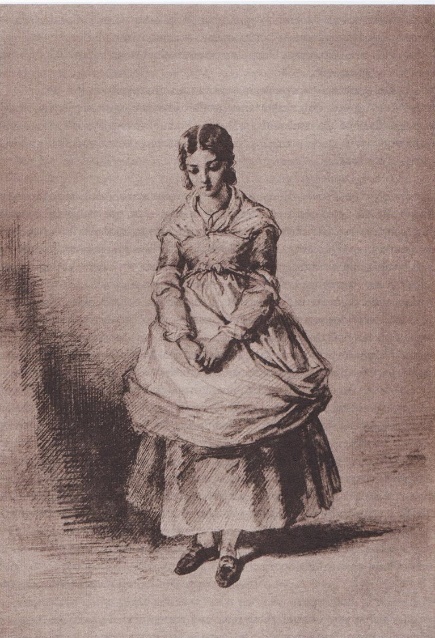 Создайте синквейн о Маше Мироновой. Оценка за выполнение задания:_____ТЕМА 6. Гринев и Пугачев. Испытание столкновением с масштабной личностью и катастрофическими потрясениямиНапишите сочинение-миниатюру: «Отношение Петра Гринева к Емельяну Пугачеву». Подкрепите ответ цитатами.________________________________________________________________________________________________________________________________________________________________________________________________________________________________________________________________________________________________________________________________________________________________________________________________________________________________________________________________________________________________________________________________________________Оценка за выполнение задания:_____Интервью с героем. Составьте серию вопросов, подходящих для того, чтобы взять у Петра Гринева интервью о его встречах с Пугачевым. Поменяйтесь тетрадями с одноклассником и ответьте на вопросы друг друга от лица героя повести, опираясь на текст. Оцените ответы вашего одноклассника. Можно ли сказать, что беседа разворачивалась в запланированном вами направлении? Выявите собственные ошибки, допущенные при составлении вопросов. Исправьте их.Оценка за выполнение задания:_____3. Нарисуйте карту перемещений Гринёва, придумайте условные обозначения.Оценка за выполнение задания:_____ТЕМА 7. Варианты итоговых занятий (2 часа)1. Ролевая игра «Суд над Петром Гриневым»Учащимся предлагается  провести своё судебное разбирательство по обвинению Гринёва Петра Андреевича в предательстве. Заседание ведёт судья, образуются группы обвинения (прокурор, свидетели: Зурин, Швабрин, Андрей Карлович) и защиты (адвокат, свидетели: Марья Ивановна Миронова, крепостной Архип Савельев, попадья Акулина Памфиловна, Емельян Пугачёв). Остальные ученики выполняют роль присяжных заседателей. Роли распределяются заранее.Произносят свои речи прокурор и адвокат, допрашивают свидетелей, слушают последнее слово подсудимого. Присяжные выносят приговор при закрытых дверях. 2. Урок-дискуссия по проблемный вопросам: «Петр Гринев – путь от не мальчика, но мужа»Предполагается работа над литературно-критическими и литературоведческими изысканиями по вопросам:1) Какие достоинства пушкинского романа «Капитанская дочка» отмечены в приведённых высказываниях? Найдите в текстах оценочные высказывания, иллюстрирующие ваш ответ. Писатели и критики о повести А. С. Пушкина «Капитанская дочка»Н. В. Гоголь:«Сравнительно с «Капитанскою дочкою» все наши романы и повести кажутся приторною размазнёю. Чистота и безыскусственность взошли в ней на такую высокую степень, что сама действительность кажется перед нею искусственною и карикатурною. В первый раз выступили истинно русские характеры: простой комендант крепости, капитанша, поручик; сама крепость с единственною пушкою, бестолковщина времени и простое величие простых людей – все не только сама правда, но еще как бы лучше её. Так оно и быть должно: на то и призвание поэта, чтобы из нас же взять нас и нас же возвратить нам в очищенном и лучшем виде».(Из статьи «В чем же, наконец, существо русской поэзии
и в чём её особенность», 1846)В. О. Ключевский (выдающийся историк):«Среди образов XVIII в. не мог Пушкин не отметить и недоросля и отметил его беспристрастнее и правдивее Фонвизина. У последнего Митрофан сбивается на карикатуру, в комический анекдот. В исторической действительности недоросль – не карикатура и не анекдот, а самое простое и вседневное явление, к тому же не лишённое довольно почтенных качеств. Это самый обыкновенный, нормальный русский дворянин средней руки».(Из речи, произнесенной в торжественном собрании Московского
университета 6 июня 1880 г.)2) Познакомьтесь с мнением известной поэтессы Марины Цветаевой о том, как предъявляется Пушкиным образ Петра Гринева. Согласны ли вы с этой логикой? Какие аргументы можете привести в пользу своей точки зрения?«С явлением на сцену Пугачева на наших глазах совершается превращение Гринева в Пушкина: вытеснение образа дворянского недоросля образом самого Пушкина. Митрофан на наших глазах превращается в Пушкина. Но помимо разницы сущности не забудем возраст Гринева: разве может так судить и действовать шестнадцатилетний, впервые ступивший из дому и еще вчера лизавший пенки рядовой дворянский недоросль? Так (как шестнадцатилетний Гринев в этой повести) навряд ли бы мог судить и действовать шестнадцатилетний Пушкин. Ибо есть вещь, которая и гению не дается отродясь (и, может быть, гению — меньше всего) — опыт. Шестнадцатилетний Гринев судит и действует, как тридцатишестилетний Пушкин. Дав вначале тип, Пушкин в молниеносной постепенности дает нам личность, исключение, себя» (Марина Цветаева, «Пушкин и Пугачев»).Лексическое значение:____________________________________________________________________________________________________________________________________________________Лексическое значение:____________________________________________________________________________________________________________________________________________________Какой бывает?________________________________________________________________Антонимы:________________________________________________________________________ЧЕСТЬСинонимы:________________________________________________________________С чем можно сравнить?______________________________________________________В составе фразеологизмов:______________________________________________________В составе пословиц и поговорок:_________________________________________________________1Слово НЕДОРОСЛЬ в приведенной цитате употреблено в первом значении, так как____________________________________________________________________________________________________________________________________________________________________________________________________________________________2Слово НЕДОРОСЛЬ в приведенной цитате употреблено во втором значении, так как____________________________________________________________________________________________________________________________________________________________________________________________________________________________3Свой вариант____________________________________________________________________________________________________________________________________________________________________________________________________________________________Критерии для сопоставленияПетруша ГриневМитрофанушкаСавельичПетруша123456ГриневШвабринДуэльОтношение к герою в Белогорской крепостиОтношение к Пугачевскому восстаниюВзаимоотношения с ПугачёвымОтношение друг к другуТема синквейна - одно слово (обычно существительное или местоимение), которое обозначает объект или предмет, о котором пойдет речь.Два слова (чаще всего прилагательные или причастия), они дают описание признаков и свойств выбранного в синквейне предмета или объекта.Три слова, указывающие на характерные действия объекта.Фраза из четырёх слов, выражающая личное отношение автора синквейна к описываемому предмету или объектуОдно слово-резюме, характеризующее суть предмета или объекта.№Формулировка вопросаОтвет одноклассникаКорректировка формулировки вопроса (при необходимости)1234